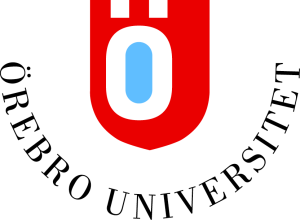 Välkomstdag, MusikhögskolanMåndag 28 augusti 2023På Välkomstdagen har du möjlighet att bekanta dig med vår institution Musikhögskolan och Örebro universitet. För att du ska få en bra start här hos oss får du under dagen information som är viktig att ta del av inför din studietid. Nya studenter på Musikhögskolans program kallas för upprop och information enligt programmet nedan. Program08:15-09:00 	Välkommen till Örebro universitet 	Aula Nova
	Det här behöver du veta för att komma igång med studierna09:00-10:15	Campusvandring	Utgår från Aula Nova		Kårsektionen Qultura guidar dig på campus.10:15-12:00	Välkommen till Musikhögskolan 	Konsertsalen, Musikhögskolan		Prefekt vid Musikhögskolan m fl.		Information från Qulturas styrelse mm.13:00-ca16:00	Program/kursinformation mm			Detta gäller endast nya studenter inom:		Konstnärligt kandidatprogram inr Jazz och pop		Konstnärligt kandidatprogram inr Kammarmusik		Konstnärligt kandidatprogram inr Komposition	Konstnärligt kandidatprogram inr Musikproduktion och songwriting		Musik, Kultur och Medier	Teaterpedagogprogrammet	Ämneslärarprogrammen med inriktning MusikKom ihåg att registrera dig på din utbildning www.oru.se/registrering. Registrering sker mellan den 16-23 augusti.Kontakt: urban.tholen@oru.seVarmt välkommen!PS. Kårsektionen Qultura hälsar att Introduktionen börjar redan den 24 augusti. Mer information om den hittar du på Qulturas introduktionshemsida -  http://qultura.se/introduktionen och gruppen Qulturas Introduktion HT23 på Facebook. DS.